00.00.0000 №00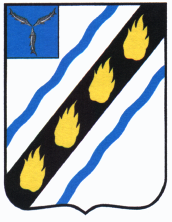 р.п. ПушкиноОб утверждении административного регламента по предоставлению муниципальной услуги «Предоставление разрешения на осуществление земляных работ на территории Пушкинского муниципального образования Советского муниципального района Саратовской области»В целях реализации прав и законных интересов граждан и организации при предоставлении органами местного самоуправления Пушкинского муниципального образования Советского муниципального района Саратовской области муниципальных услуг и исполнении ими муниципальных функций, обеспечения публичности и открытости их деятельности, повышения качества и доступности предоставления муниципальных услуг, руководствуясь Федеральным законом Российской Федерации от 27 июля 2010 года № 210-ФЗ «Об организации предоставления государственных и муниципальных услуг», на основании Устава Пушкинского муниципального образования Советского муниципального района Саратовской области, администрация Пушкинского муниципального образования Советского муниципального района Саратовской области ПОСТАНОВЛЯЕТ:1. Утвердить административный регламент по предоставлению муниципальной услуги «Предоставление разрешения на осуществление земляных работ на территории Пушкинского муниципального образования Советского муниципального района Саратовской области согласно приложению.2. Настоящее постановление подлежит официальному опубликованию (обнародованию).3. Настоящее постановление вступает в силу со дня его подписания и подлежит официальному обнародованию в официальном порядке. 4. Контроль за исполнением настоящего постановления оставляю за собой. Глава администрации Пушкинского муниципального образования                                                     Н.И. Потапова		                   Т.В. Чернышкина6-21-17Приложение к постановлению администрации Пушкинского муниципального образования От ____________№_________ АДМИНИСТРАТИВНЫЙ РЕГЛАМЕНТПО ПРЕДОСТАВЛЕНИЮ МУНИЦИПАЛЬНОЙ УСЛУГИ«ПРЕДОСТАВЛЕНИЕ РАЗРЕШЕНИЯ НА ОСУЩЕСТВЛЕНИЕ ЗЕМЛЯНЫХ РАБОТ НА ТЕРРИТОРИИ ПУШКИНСКОГО МУНИЦИПАЛЬНОГО ОБРАЗОВАНИЯ СОВЕТСКОГО МУНЦИПАЛЬНОГО РАЙОНА САРАТОВСКОЙ ОБЛАСТИ»I. Общие положенияПредмет регулирования1.1. Административный регламент предоставления  муниципальной услуги (далее - Административный регламент) по предоставлению муниципальной услуги «Предоставление разрешения  на осуществление земляных работ на территории Пушкинского муниципального образования Советского муниципального района Саратовской области» (далее -  муниципальная услуга) определяет сроки предоставления муниципальной услуги, а так же состав, последовательность действий (административных процедур), сроки их выполнения, требования к порядку их выполнения, порядок и формы контроля за предоставлением муниципальной услуги, порядок обжалования заявителями решений и действий (бездействия) органа, предоставляющего муниципальную услугу, а также его должностных лиц, муниципальных служащих.Круг заявителей1.2. Заявителями на предоставление муниципальной услуги (далее - заявитель, заявители) являются физические и юридические лица, заинтересованные в получении разрешения на осуществление земляных работ.1.2.1. От имени заявителя за предоставлением муниципальной услуги вправе обратиться представитель заявителя, действующий в силу полномочий, основанных на оформленной в установленном законодательством Российской Федерации порядке доверенности, на указании федерального закона либо на акте уполномоченного на то государственного органа или органа местного самоуправления (далее – представитель заявителя).Требования к порядку информирования о предоставлениимуниципальной услуги1.3. Информация, предоставляемая заинтересованным лицам о муниципальной услуге, является открытой и общедоступной. Сведения о местах нахождения и графике работы органа местного самоуправления, его структурных подразделений, предоставляющих муниципальную услугу, организациях, участвующих в предоставлении муниципальной услуги, а также многофункциональных центров предоставления государственных и муниципальных услуг (далее - МФЦ), представлены в приложении № 1 к Административному регламенту.1.4. Сведения о местах нахождения и графиках работы, контактных телефонах, адресах электронной почты органа местного самоуправления района,  а также МФЦ, размещаются на информационных стендах и официальных сайтах вышеуказанных организаций, на порталах государственных и муниципальных услуг (функций) (http://www.gosuslugi.ru, http://64.gosuslugi.ru/) (далее – Единый и региональный порталы), в средствах массовой информации.Информирование заинтересованных лиц по вопросам предоставления муниципальной услуги осуществляется специалистами администрации Пушкинского муниципального образования Советского муниципального района Саратовской области (далее - подразделение), МФЦ. 1.5. Порядок получения информации заявителями по вопросам предоставления муниципальной услуги и услуг, которые являются необходимыми и обязательными для предоставления муниципальной услуги, сведений о ходе предоставления указанных услуг.1.5.1. Информирование по вопросам предоставления муниципальной услуги осуществляется следующими способами:индивидуальное устное информирование непосредственно в подразделении;индивидуальное устное информирование по телефону;индивидуальное информирование в письменной форме, в том числе в форме электронного документа;публичное устное информирование с привлечением средств массовой информации;публичное письменное информирование.Информирование по вопросам предоставления муниципальной услуги способами, предусмотренными абзацами вторым - четвертым части первой настоящего пункта, осуществляется с учетом требований, установленных Федеральным законом «О порядке рассмотрения обращений граждан Российской Федерации».1.5.2. Для получения информации и консультаций по процедуре предоставления муниципальной услуги заявитель вправе обратиться непосредственно в подразделение  (далее - личное обращение) в соответствии с графиком приема заявителей.Время ожидания заинтересованных лиц при индивидуальном устном информировании не может превышать 15 минут.При ответах на личные обращения специалисты подразделения подробно и в вежливой (корректной) форме информируют обратившихся по вопросам:местонахождения и графика работы подразделения предоставляющего муниципальную услугу, местонахождения и графиков работы иных органов, обращение в которые необходимо для получения муниципальной услуги;перечня документов, необходимых для получения муниципальной услуги;времени приема и выдачи документов;срока предоставления муниципальной услуги;порядка обжалования решений, действий (бездействия), принимаемых и осуществляемых в ходе предоставления муниципальной услуги.1.5.3. Для получения информации по вопросам предоставления муниципальной услуги заявители могут обратиться в    подразделение.  по телефону в соответствии с графиком приема заявителей.При ответах на телефонные обращения специалистами подразделения  подробно и в вежливой (корректной) форме информируют обратившихся по вопросам, предусмотренных подпунктом 1.5.2 административного регламента.1.5.4. Для получения информации по вопросам предоставления муниципальной услуги заявители могут обратиться в местного самоуправления письменно посредством почтовой связи, электронной почты либо подав письменное обращение непосредственно в подразделение. Письменные (электронные) обращения заявителей подлежат обязательной регистрации в течение 1 рабочего дня с момента поступления.В письменном обращении указываются:фамилия, имя, отчество (последнее - при наличии) (в случае обращения физического лица);полное наименование заявителя (в случае обращения от имени юридического лица);наименование органа, в который направляется письменное обращение, либо фамилия, имя, отчество соответствующего должностного лица, либо должность соответствующего лица;почтовый адрес, по которому должны быть направлены ответ, уведомление о переадресации обращения;предмет обращения;личная подпись заявителя (в случае обращения физического лица);подпись руководителя юридического лица либо уполномоченного представителя юридического лица (в случае обращения от имени юридического лица);дата составления обращения.В подтверждение своих доводов заявитель по своей инициативе прилагает к письменному обращению документы и материалы либо их копии.Для работы с обращениями, поступившими по электронной почте, назначается специалист органа местного самоуправления, подразделения который не менее одного раза в день проверяет наличие обращений при получении обращения указанный специалист, направляет на электронный адрес заявителя уведомление о получении обращения.Обращение, поступившее в подразделение в форме электронного документа, должно содержать следующую информацию:фамилию, имя, отчество (последнее - при наличии) (в случае обращения физического лица);полное наименование заявителя (в случае обращения от имени юридического лица);адрес электронной почты, если ответ должен быть направлен в форме электронного документа;почтовый адрес, если ответ должен быть направлен в письменной форме;предмет обращения.Заявитель вправе приложить к такому обращению необходимые документы и материалы в электронной форме либо направить указанные документы и материалы или их копии в письменной форме.Рассмотрение письменного (электронного) обращения осуществляется в течение 30 календарных дней со дня регистрации обращения.Ответ на обращение дается в простой, четкой и понятной форме с указанием должности, фамилии, имени и отчества, номера телефона исполнителя, подписывается главой муниципального района.Ответ на обращение, поступившее в подразделение  в форме электронного документа, направляется в форме электронного документа по адресу электронной почты, указанному в обращении, или в письменной форме по почтовому адресу, указанному в обращении.1.5.5. Информирование заявителей по предоставлению муниципальной услуги осуществляется на безвозмездной основе.1.5.6. Со дня представления заявления и документов для предоставления муниципальной услуги заявитель имеет право на получение сведений о ходе предоставления муниципальной услуги по телефону, электронной почте, непосредственно в подразделение, а также посредством Единого и регионального порталов - в случае подачи заявления через указанные порталы.1.6. Информирование по вопросам предоставления муниципальной услуги осуществляется путем размещения на информационных стендах, расположенных в  подразделении, официальном сайте  органом местного самоуправления, посредством Единого и регионального порталов следующей информации:выдержек из нормативных правовых актов, регулирующих деятельность по предоставлению муниципальной услуги;текста Административного регламента;перечня документов, необходимых для предоставления муниципальной услуги, подлежащих представлению заявителем, а также требований, предъявляемых к этим документам;перечня оснований для отказа в предоставлении муниципальной услуги;графика приема заявителей;образцов документов;информации о размере государственной пошлины за предоставление муниципальной услуги и образца платежного поручения с необходимыми реквизитами (при наличии).Информация о месте нахождения и графике работы МФЦ, через которое могут быть поданы (получены) документы в рамках предоставления муниципальной услуги, подана жалоба на решение, действия (бездействие) и решений, принятых (осуществляемых) в ходе предоставления муниципальной услуги, размещается на информационных стендах, расположенных в здании  администрации Пушкинского муниципального образования Советского муниципального района Саратовской области, официальном сайте администрации Пушкинского муниципального образования Советского муниципального района Саратовской области, Единого портала МФЦ Саратовской области http://www.mfc64.ru/. II. Стандарт предоставления муниципальной услугиНаименование муниципальной услуги2.1. Наименование муниципальной услуги: «Предоставление разрешения на осуществление земляных работ на территории Пушкинского муниципального образования Советского муниципального района Саратовской области».Наименование органа местного самоуправления, предоставляющего муниципальную услугу2.2. Муниципальная услуга предоставляется органом местного самоуправления и осуществляется через уполномоченный орган на предоставление муниципальной услуги -   далее — подразделение. Прием заявления и приложенных к нему документов на предоставление муниципальной услуги выдача документов, являющихся результатом предоставления муниципальной услуги, могут осуществляться через МФЦ, в порядке, предусмотренном Соглашением о взаимодействии между МФЦ и органом местного самоуправления (далее – Соглашение о взаимодействии).При предоставлении муниципальной услуги подразделение взаимодействует со следующими организациями:- МФЦ.2.2.1.  Запрещается требовать от заявителя осуществления действий, в том числе согласований, необходимых для получения муниципальной услуги и связанных с обращением в иные государственные органы, органы местного самоуправления, организации, за исключением получения услуг и получения документов и информации, предоставляемых в результате предоставления таких услуг, включенных в перечень услуг, которые являются необходимыми и обязательными для предоставления муниципальных услуг утвержденный Постановлением Правительства РФ от 30 апреля 2014 г. N 403
"Об исчерпывающем перечне процедур в сфере жилищного строительства"Результат предоставления муниципальной услуги2.3. Результатом предоставления муниципальной услуги является:выдача (направление) заявителю разрешения на осуществление земляных работ на территории Пушкинского муниципального образования Советского муниципального района Саратовской области;выдача (направление) заявителю решения о мотивированном отказе в предоставлении разрешения на осуществление земляных работ на территории Пушкинского муниципального образования Советского муниципального района Саратовской области.Срок предоставления муниципальной услуги2.4. Разрешение на производство земляных работ на территории Питерского муниципального района или решения о мотивированном отказе в предоставлении разрешения на производство земляных работ на территории Пушкинского муниципального образования Советского муниципального района Саратовской области выдается заявителю, не позднее чем 10 рабочих дней со дня подачи заявления, в соответствии с указанным заявителем при подаче заявления на предоставление муниципальной услуги способом получения результата: непосредственно в органе местного самоуправления;направляется почтой по адресу, указанному в заявлении;направляется для выдачи заявителю в МФЦ, порядке и сроки, предусмотренные Соглашением о взаимодействии.Решение о мотивированном отказе в предоставлении разрешения на осуществления земляных работ может быть обжаловано заявителем в судебном порядке.В случае предоставления заявителем документов, указанных в пункте 2.6 Административного регламента, через МФЦ срок выдачи (направления) результата предоставления услуги заявителю исчисляется со дня передачи МФЦ таких документов в подразделение.Внесение исправлений допущенных опечаток и (или) ошибок в выданных в результате предоставления муниципальной услуги документах осуществляется в срок не более 2 рабочих дней со дня соответствующего обращения заявителя в орган местного самоуправления.Перечень нормативных правовых актов, регулирующих отношения, возникающие в связи с предоставлением муниципальной услуги2.5. Предоставление муниципальной услуги осуществляется в соответствии с положениями, установленными следующими правовыми актами:Федеральным законом от 6 октября 2003 года № 131-Ф3 «Об общих принципах организации местного самоуправления в Российской Федерации» («Российская газета», № 202, 8 октября 2003 года);Федеральным законом от 27 июля 2010 года № 210-ФЗ «Об организации предоставления государственных и муниципальных услуг» («Российская газета», 30 июля 2010 года, № 168);Федеральным законом от 2 мая 2006 года № 59-ФЗ «О порядке рассмотрения обращений граждан Российской Федерации» («Российская газета», № 95, 5 мая 2006 года);Федеральным законом от 29 декабря 2004 года № 190-ФЗ «Градостроительный кодекс Российской Федерации» («Российская газета», №290, 30 декабря 2004 года);Федеральным законом от 29 декабря 2004 года № 191-ФЗ «О введении в действие Градостроительного кодекса Российской Федерации» («Российская газета», №290, 30 декабря 2004 года);Федеральным законом от 25 октября 2001 года № 136-ФЗ «Земельный кодекс Российской Федерации» («Российская газета», №211-212, 30 октября 2004 года);Федеральным законом от 29 декабря 2004 года № 137-ФЗ «О введении в действие Земельного кодекса Российской Федерации» («Российская газета», №211-212, 30 октября 2004 года);Федеральным законом от 27 июля 2006 года № 152-ФЗ «О персональных данных» («Российская газета», № 165, 29 июля 2006 года);Федеральным законом от 06 апреля 2011 года № 63-ФЗ «Об электронной подписи» («Российская газета», №75, 08 апреля 2011 года);Постановлением Правительства Российской Федерации от 25 июня 2012 года № 634 «О видах электронной подписи, использование которых допускается при обращении за получением государственных и муниципальных услуг» («Российская газета», № 148, 02 июля 2012 года);Уставом администрации Пушкинского муниципального образования Советского муниципального района Саратовской областиИсчерпывающий перечень документов, необходимых в соответствии с нормативными правовыми актами для предоставления муниципальной услуги и услуг, которые являются необходимыми и обязательными для предоставления муниципальной услуги, подлежащих представлению заявителем2.6. Для получения муниципальной услуги заявители представляют:а) заявление, согласно приложению № 2 (для физических лиц) и приложению № 3 (для юридических лиц) Административного регламента;б) документ, удостоверяющий личность заявителя или представителя заявителя, в случае, если за предоставлением муниципальной услуги обращается представитель заявителя;в) документ, подтверждающий полномочия представителя заявителя, в случае, если за предоставлением муниципальной услуги обращается представитель заявителя;г) копия приказа о назначении лица ответственного за производство земляных работ;д) график производства работ с указанием точного периода производства земляных работ;е) гарантийное письмо производителя  работ о восстановлении поврежденного участка дороги либо грунтового покрытия, рекультивации поврежденного земельного участка и восстановлению элементов благоустройства после завершения земляных работ своими силами либо с привлечением подрядных организаций с указанием сроков производства работ;ж) копии заключенных договоров с подрядными организациями на выполнение работ по восстановлению поврежденного участка дороги либо грунтового покрытия, рекультивации поврежденного земельного участка и восстановлению поврежденных элементов благоустройства (в случае, если такие работы будут проводиться с привлечением подрядных организаций);з) документы, указанные в п. 2.12 Административного регламента.2.6.1. Документы не должны содержать подчистки либо приписки, зачеркнутые слова или другие исправления.2.6.2. Документы, указанные в пункте 2.6. Административного регламента, могут быть представлены заявителем непосредственно в подразделение МФЦ, направлены в электронной форме через Единый и региональный порталы, а также могут направляться по почте. В случаях, предусмотренных законодательством, копии документов, должны быть нотариально заверены. 2.6.3. При направлении заявления и прилагаемых к нему документов в форме электронных документов посредством Единого и регионального порталов указанные заявление и документы заверяются электронной подписью в соответствии с Постановлением Правительства Российской Федерации от 25 июня 2012 года № 634 «О видах электронной подписи, использование которых допускается при обращении за получением государственных и муниципальных услуг». Заявление в электронном виде должно быть заполнено согласно представленной на Едином и региональном порталах форме.Днем обращения за предоставлением муниципальной услуги считается дата получения документов органом местного самоуправления. Исчерпывающий перечень документов, необходимых в соответствии с нормативными правовыми актами для предоставления муниципальной услуги, которые находятся в распоряжении государственных органов, органов местного самоуправления и иных органов либо подведомственных государственным органам или органам местного самоуправления организаций, участвующих в предоставлении государственных или муниципальных услуг, и которые заявитель вправе представить по собственной инициативе2.7. Документы, необходимые для предоставления муниципальной услуги, которые находятся в распоряжении государственных органов, органов местного самоуправления и иных органов, участвующих в предоставлении государственных или муниципальных услуг, и которые заявитель вправе представить, не предусмотрены.Особенности взаимодействия с заявителем при предоставлении муниципальной услуги2.8. Запрещается требовать от заявителя:представления документов и информации или осуществления действий, представление или осуществление которых не предусмотрено нормативными правовыми актами, регулирующими отношения, возникающие в связи с предоставлением государственных и муниципальных услуг;представления документов и информации, в том числе подтверждающих внесение заявителем платы за предоставление государственных и муниципальных услуг, которые находятся в распоряжении органов, предоставляющих государственные услуги, органов, предоставляющих муниципальные услуги, иных государственных органов, органов местного самоуправления либо подведомственных государственным органам или органам местного самоуправления организаций, участвующих в предоставлении предусмотренных частью 1 статьи 1 Федерального закона № 210-ФЗ государственных и муниципальных услуг, в соответствии с нормативными правовыми актами Российской Федерации, нормативными правовыми актами субъектов Российской Федерации, муниципальными правовыми актами, за исключением документов, включенных в определенный частью 6 статьи 1 Федерального закона № 210-ФЗ перечень документов. Заявитель вправе представить указанные документы и информацию в органы, предоставляющие государственные услуги, и органы, предоставляющие муниципальные услуги, по собственной инициативе.Исчерпывающий перечень оснований для отказа в приеме документов, необходимых для предоставления муниципальной услуги2.9. Основанием для отказа в приеме документов, необходимых для предоставления муниципальной услуги, является: обращение за предоставлением муниципальной услуги лиц, не соответствующих статусу заявителей, определенному пунктом 1.2 Административного регламента;отсутствие у заявителя документов, предусмотренных пунктом 2.6 Административного регламента;представленные документы имеют подчистки либо приписки, зачеркнутые слова и иные не оговоренные в них исправления, исполнены карандашом, а также серьезно повреждены, когда невозможно однозначно истолковать их содержание;тексты документов написаны неразборчиво.После устранения оснований для отказа в приеме документов, необходимых для предоставления муниципальной услуги, заявитель вправе повторно обратиться за получением муниципальной услуги.Исчерпывающий перечень оснований для приостановления или отказа в предоставлении муниципальной услуги2.10. Основания для приостановления предоставления муниципальной услуги законодательством Российской Федерации не предусмотрено.2.11. Основания для отказа в предоставлении муниципальной услуги:не предоставление документов, указанных в п. 2.12. настоящего Административного регламента.Перечень услуг, которые являются необходимыми и обязательными для предоставления муниципальной услуги, в том числе сведения о документе (документах), выдаваемом (выдаваемых) организациями, участвующими в предоставлении муниципальной услуги2.12. Услуг, которые являются необходимыми и обязательными для предоставления муниципальной услуги, не предусмотрено.    Порядок, размер и основания взимания государственной пошлины или иной платы, взимаемой за предоставление муниципальной услуги2.13. Муниципальная услуга предоставляется бесплатно.Порядок, размер и основания взимания платы за предоставление услуг, которые являются необходимыми и обязательными для предоставления муниципальной услуги2.14. Методики расчета и размеры платы за оказание необходимых услуг, предусмотренных п. 2.12 настоящего Административного регламента, устанавливаются предоставляющими их организациями самостоятельно в соответствии с требованиями законодательства Российской Федерации.Максимальный срок ожидания в очереди при подаче запроса о предоставлении муниципальной услуги и при получении результата ее предоставления2.15. Максимальный срок ожидания в очереди при подаче документов для предоставления муниципальной услуги и при получении результата предоставления муниципальной услуги не превышает 15 минут.Срок и порядок регистрации запроса заявителя о предоставлении муниципальной услуги2.16. Заявление о предоставлении муниципальной услуги регистрируется в течение одного рабочего дня с момента поступления в подразделение.Информация о поступлении заявления заносится в журнал регистрации заявлений (электронную базу данных), и включает в себя сведения о дате, регистрационном номере, Ф.И.О. заявителя. На заявлении проставляется штамп, в котором указывается входящий номер и дата регистрации.Прошедшее регистрацию заявление в тот же день передается специалисту.Требования к помещениям, в которых предоставляются муниципальная услуга, услуги, предоставляемые организациями, участвующими в предоставлении муниципальной услуги2.17. Вход в здание отдела органа местного самоуправления, подразделение,  оформляется вывеской с указанием основных реквизитов. Вход в помещение приема и выдачи документов оборудуется пандусами, расширенными проходами, позволяющими обеспечить беспрепятственный доступ инвалидов, включая инвалидов, использующих кресла-коляски.Непосредственно в здании органа местного самоуправления, размещается схема расположения подразделений с номерами кабинетов, а также график работы специалистов.Для ожидания приема заявителям отводится специальное место, оборудованное стульями, столами (стойками) для возможности оформления документов, информационными стендами.Каждое рабочее место специалиста оборудуется персональным компьютером с возможностью доступа к необходимым информационным базам данных, а также офисной мебелью.Места предоставления муниципальной услуги должны соответствовать санитарным нормам и правилам, пожарной безопасности и иным требованиям безопасности.На стенде размещается следующая информация:полное наименование и месторасположение органа местного самоуправления,  телефоны, график работы, фамилии, имена, отчества специалистов;основные положения законодательства, касающиеся порядка предоставления муниципальной услуги;перечень и формы документов, необходимых для предоставления муниципальной услуги;перечень оснований для отказа в предоставлении муниципальной услуги;порядок обжалования действий (бездействия) должностных лиц органа местного самоуправления;МФЦ (с указанием контактной информации), через которое может быть подано заявление.Показатели доступности и качества муниципальной услуги2.18. Показателями доступности предоставления муниципальной услуги являются:наличие полной и понятной информации о месте, порядке и сроках предоставления муниципальной услуги на информационных стендах органа местного самоуправления, в информационно-телекоммуникационных сетях общего пользования (в том числе в сети «Интернет»), средствах массовой информации, информационных материалах, размещенных в местах предоставления муниципальной услуги;наличие возможности получения муниципальной услуги в электронном виде и через МФЦ;содействие инвалиду (при необходимости) со стороны должностных лиц при входе, выходе и перемещении по помещению приема и выдачи документов;оказание инвалидам должностными лицами необходимой помощи, связанной с разъяснением в доступной для них форме порядка предоставления муниципальной услуги, оформлением необходимых для предоставления муниципальной услуги документов;обеспечение допуска сурдопереводчика, тифлосурдопереводчика, а также иного лица, владеющего жестовым языком; собаки-проводника при наличии документа, подтверждающего ее специальное обучение, выданного по установленной форме, в помещение приема и выдачи документов.2.19. Качество предоставления муниципальной услуги характеризуется отсутствием:превышения максимально допустимого времени ожидания в очереди  (15 минут) при приеме документов от заявителей и выдаче результата муниципальной услуги;жалоб на решения и действия (бездействия) органа местного самоуправления, предоставляющего муниципальную услугу, а также его должностных лиц;жалоб на некорректное, невнимательное отношение должностных лиц, органа местного самоуправления к заявителям;нарушений сроков предоставления муниципальной услуги и выполнения административных процедур.Требования, учитывающие особенности предоставления муниципальной услуги в электронной форме и многофункциональном центре2.20. При предоставления муниципальной услуги в электронной форме для заявителей обеспечивается: возможность получения информации о предоставляемой муниципальной услуге в сети Интернет, в том числе на официальном сайте администрации Пушкинского муниципального образования Советского муниципального района Саратовской области, на Едином и региональном порталах;возможность получения и копирования формы заявления, необходимой для получения муниципальной услуги в электронной форме в сети Интернет, в том числе на официальном сайте администрации Пушкинского муниципального образования Советского муниципального района Саратовской области, на Едином и региональном порталах;возможность направления заявления в электронной форме с использованием Единого и регионального порталов, через «Личный кабинет пользователя»;возможность осуществления с использованием Единого и регионального порталов мониторинга хода предоставления муниципальной услуги через «Личный кабинет пользователя».В случае обращения заявителя через Единый портал по желанию заявителя обеспечивается возможность информирования о ходе предоставления услуги и направление сведений о принятом органом местного самоуправления решении о предоставлении (отказе в предоставлении) муниципальной услуги по указанному в обращении адресу электронной почты или в форме простого почтового отправления.2.21. В случае обращения заявителя в МФЦ, документы на предоставление муниципальной услуги направляются в орган местного самоуправления в порядке, предусмотренном Соглашением о взаимодействии.III. Состав, последовательность и сроки выполнения административных процедур, требования к порядку их выполненияИсчерпывающий перечень административных процедур3.1. Предоставление муниципальной услуги включает в себя следующие административные процедуры:прием, регистрация заявления и документов;рассмотрение заявления и представленных документов и принятие решения по подготовке результата предоставления муниципальной услуги;выдача (направление) заявителю результата предоставления муниципальной услуги или отказа в предоставлении муниципальной услуги.Последовательность административных процедур при предоставлении муниципальной услуги указана в блок-схеме в приложении № 6 Административного регламента.Прием, регистрация заявления и документов3.2. Основанием для начала административной процедуры является поступление в орган местного самоуправления заявление с приложением документов, предусмотренных пунктом. 2.6. Административного регламента, одним из следующих способов:посредством личного обращения заявителя (представителя заявителя) в орган местного самоуправления;посредством личного обращения заявителя (представителя заявителя) в МФЦ;посредством почтового отправления;посредством направления в электронном виде через Единый и региональный порталы.Заявление и прилагаемые к нему документы подлежат регистрации в течение 1 рабочего дня с момента их поступления в орган местного самоуправления специалистом, ответственным за прием и регистрацию документов.Специалист, ответственный за прием и регистрацию документов, несет персональную ответственность за правильность выполнения процедуры по приему документов с учетом их конфиденциальности.Специалист, ответственный за прием и регистрацию документов, устанавливает наличие оснований для отказа в приеме документов, указанных в пункте 2.9. Административного регламента.При наличии вышеуказанных оснований специалист, ответственный за прием и регистрацию документов, выдает (направляет) заявителю уведомление об отказе в приеме документов (приложение № 4 Административного регламента). В случае отсутствия указанных оснований специалист, ответственный за прием и регистрацию документов, регистрирует заявление и выдает (направляет) заявителю расписку в получении документов с указанием их перечня и даты получения (приложение № 5 Административного регламента).Если заявление и документы, указанные в пункте 2.6 Административного регламента, представляются заявителем (представителем заявителя) в орган местного самоуправления лично, специалист, ответственный за прием и регистрацию документов выдает заявителю (представителю заявителя) расписку в получении документов с указанием их перечня и даты получения. Расписка выдается заявителю (представителю заявителя) в день поступления в орган местного самоуправления таких документов.В случае если заявление и документы, указанные в пункте 2.6 Административного регламента, представлены в орган местного самоуправления посредством почтового отправления или представлены заявителем (представителем заявителя) лично через МФЦ, расписка направляется органом местного самоуправления по указанному в заявлении почтовому адресу в течение рабочего дня, следующего за днем поступления в подразделение документов.В случае если заявитель при подаче заявления указал в качестве способа получения результата МФЦ, уведомление о приеме (отказе в приеме) документов передаётся в МФЦ в срок, предусмотренный Соглашением о взаимодействии, но не позднее рабочего дня, следующего за днем поступления в подразделение документов. Получение заявления и документов, указанных в пункте 2.6 Административного регламента, представленных в форме электронных документов, подтверждается путем направления заявителю (представителю заявителя) сообщения о получении заявления и документов с указанием входящего регистрационного номера заявления, даты получения уполномоченным органом заявления и документов, а также перечень наименований файлов, представленных в форме электронных документов, с указанием их объема. Сообщение направляется по указанному в заявлении адресу электронной почты или в личный кабинет заявителя (представителя заявителя) на Едином и региональном порталах в случае представления заявления и документов через Единый и региональный порталы. Сообщение направляется не позднее рабочего дня, следующего за днем поступления заявления в подразделение. Результатом административной процедуры является регистрация поступивших заявления и документов и выдача (направление) заявителю расписки в получении документов, либо выдача (направление) заявителю уведомления об отказе в приеме документов. Способ фиксации результата административной процедуры:присвоение специалистом, ответственным за прием и регистрацию документов, регистрационного номера принятому заявлению.присвоение специалистом, ответственным за прием и регистрацию документов, в журнале регистрации исходящих документов исходящего номера уведомлению об отказе в приеме документов. Максимальный срок выполнения административной процедуры составляет 1 рабочий день.Рассмотрение заявления и представленных документов и принятие решения по подготовке результата предоставления муниципальной услуги3.3. Основанием для начала административной процедуры является формирование полного пакета документов, необходимого для предоставления муниципальной услуги.В течение 2 рабочих дней со дня получения заявления специалист, ответственный за предоставление муниципальной услуги:1) проводит проверку наличия документов, необходимых для принятия решения о предоставлении муниципальной услуги;2) в случае выявления в ходе проверки оснований для отказа в предоставлении разрешения на осуществление земляных работ, установленных в пункте 2.11. Административного регламента, подготавливает решение о мотивированном отказе в предоставлении заявителю разрешения на осуществление земляных работ с указанием оснований отказа в предоставлении муниципальной услуги.3) в случае не выявления в ходе проверки оснований для отказа в предоставлении разрешения на осуществление земляных работ, установленных в пункте 2.11. Административного регламента, подготавливает разрешение на осуществление земляных работ;4) обеспечивает согласование  и подписание  указанных в подпункте 2) и 3) проектов документов.О мотивированном отказе в предоставлении разрешения на осуществление земляных работ, обратившийся в форме, предусмотренной абзацем пятым пункта 3.2 Административного регламента, уведомляется через Единый и региональный порталы.Специалист, ответственный за предоставление муниципальной услуги, регистрирует результат предоставления муниципальной услуги в журнале «Регистрация выдачи (отказа) предоставления разрешения на осуществление земляных работ».Результатом административной процедуры является:подписание  разрешения на осуществление земляных работ или решения о мотивированном отказе в предоставлении разрешения на осуществление земляных работ на территории Пушкинского муниципального образования Советского муниципального района Саратовской области.Способ фиксации результата административной процедуры:присвоение специалистом, ответственным за прием и регистрацию документов, регистрационного номера разрешению на осуществление земляных работ на территории Пушкинского муниципального образования Советского муниципального района Саратовской области в журнале «Регистрация выдачи (отказа) предоставления разрешения на осуществление земляных работ»;регистрация специалистом, ответственным за прием и регистрацию документов, решения о мотивированном отказе в предоставлении разрешения на осуществление земляных работ в электронной базе данных.Максимальный срок выполнения административной процедуры составляет 1 календарный день. Выдача (направление) заявителю результата предоставления муниципальной услуги или отказа в предоставлении муниципальной услуги3.4. Основанием для начала административной процедуры является присвоение специалистом, ответственным за прием и регистрацию документов, регистрационного номера разрешению на осуществление земляных работ или регистрация специалистом, ответственным за прием и регистрацию документов, решения о мотивированном отказе в предоставлении разрешения на осуществление земляных работ в электронной базе данных.Специалист, ответственный за прием и регистрацию документов:уведомляет заявителя о принятом решении по телефону (при наличии номера телефона в заявлении) и выдает ему разрешение на осуществление земляных работ либо решение о мотивированном отказе в предоставлении разрешения на осуществление земляных работ под роспись в журнале «Регистрация выдачи (отказа) предоставления разрешения на осуществление земляных работ».В случае отсутствия возможности оперативного вручения заявителю разрешения на осуществление земляных работ либо решения о мотивированном отказе в предоставлении разрешения на осуществление земляных работ, документы направляются заявителю в день их подписания в зависимости от способа обращения заявителя за предоставлением муниципальной услуги почтовым отправлением.В случае обращения заявителя за предоставлением муниципальной услуги в электронном виде, он информируется о принятом решении через Единый и региональный порталы.В случае если заявитель при подаче заявления указал в качестве способа получения результата МФЦ, документы передаются МФЦ в срок, предусмотренный Соглашением о взаимодействии, но не позднее рабочего дня, следующего за днем их подписания.Результатом административной процедуры является:выдача (направление) заявителю оформленного разрешения на осуществление земляных работ согласно приложению № 8 к настоящему административному регламенту.выдача (направление) решения о мотивированном отказе в предоставлении разрешения на осуществление земляных работ.Способом фиксации результата административной процедуры является:роспись заявителя в журнале «Регистрация выдачи (отказа) предоставления разрешения на осуществление земляных работ».внесение специалистом, ответственным за прием и регистрацию документов, записи в  о направлении соответствующего документа посредством почтового отправления непосредственно заявителю с указанием исходящего номера и даты сопроводительного письма и реквизитов заказного почтового отправления, роспись специалиста МФЦ, осуществляющего прием документов, на втором экземпляре сопроводительного письма к документу, направляемому в МФЦ для последующей выдачи заявителю.Максимальный срок выполнения административной процедуры составляет 2 рабочих дня. IV. Порядок и формы контроля за исполнением административного регламента предоставления муниципальной услугиПорядок осуществления текущего контроля за соблюдением и исполнением ответственными должностными лицами положений административного регламента и иных нормативных правовых актов, устанавливающих требования к предоставлению муниципальной услуги, а также принятию ими решений4.1.Текущий контроль за соблюдением и исполнением положений административного регламента и иных нормативных правовых актов, устанавливающих требования к предоставлению муниципальной услуги, и принятием решений специалистами подразделения начальником отдела по делам архитектуры и капитального строительства администрации Пушкинского муниципального образования Советского муниципального района Саратовской области.Текущий контроль осуществляется посредством анализа действий специалистов подразделения, участвующих в предоставлении муниципальной услуги, и подготавливаемых ими в ходе предоставления муниципальной услуги документов, а также согласования таких документов.4.2. Текущий контроль осуществляется постоянно.Порядок и периодичность осуществления плановых и внеплановых проверок полноты и качества предоставления муниципальной услуги, в том числе порядок и формы контроля за полнотой и качеством предоставления муниципальной услуги4.3. Текущий контроль, за соблюдением последовательности действий, полноты и качества предоставления муниципальной услуги, в рамках исполнения настоящего административного регламента, осуществляется путём проведения периодических проверок.Проверки полноты и качества предоставления муниципальной услуги осуществляются на основании Распоряжения Главы администрации Пушкинского муниципального образования Советского муниципального района Саратовской области.4.4. Проверки могут быть плановыми (осуществляться на основании планов работы органа местного самоуправления и внеплановыми (в форме рассмотрения жалобы на действия (бездействие) должностных лиц администрации Пушкинского муниципального образования Советского муниципального района Саратовской области, предоставляющего муниципальную услугу, а также его должностных лиц, муниципальных служащих, ответственных за предоставление муниципальной услуги). При проверке могут  рассматриваться все вопросы, связанные с предоставлением муниципальной услуги (комплексные проверки), или отдельные вопросы (тематические проверки).Периодичность плановых проверок осуществляется на основании полугодовых или годовых планов органа местного самоуправления.При проведении плановых, внеплановых проверок осуществляется контроль полноты и качества предоставления муниципальной услуги. Показатели качества предоставления муниципальной услуги определены пунктом 2.19 Административного регламента.4.5. Проверка полноты и качества предоставления муниципальной услуги проводится должностными лицами, указанными в пункте 4.1 Административного регламента. Результаты проверки оформляются в форме справки, содержащего выводы о наличии или отсутствии недостатков и предложения по их устранению (при наличии недостатков). Справка подписывается начальником отдела по делам архитектуры и капитального строительства администрации Пушкинского муниципального образования Советского муниципального района Саратовской области.Ответственность муниципальных служащих органов местного самоуправления и иных должностных лиц за решения и действия (бездействие), принимаемые (осуществляемые) в ходе предоставления муниципальной услуги4.6. По результатам проведенных проверок в случае выявления нарушений соблюдения положений регламента виновные должностные лица органа местного самоуправления несут персональную ответственность за решения и действия (бездействие), принимаемые в ходе предоставления муниципальной услуги в порядке, установленном законодательством.4.7. Персональная ответственность должностных лиц органа местного самоуправления закрепляется в должностных инструкциях в соответствии с требованиями законодательства Российской Федерации и муниципальными нормативными правовыми актами.Положения, характеризующие требования к порядку предоставления муниципальной услуги, в том числе со стороны граждан, их объединений и организаций4.8. Заявитель вправе получать информацию о порядке предоставления муниципальной услуги, направлять замечания и предложения по улучшению качества предоставления муниципальной услуги, а также оценивать качество предоставления муниципальной услуги.V.  Досудебный (внесудебный) порядок обжалования решений и действий (бездействия) органа, предоставляющего муниципальную услугу (исполняющего муниципальную функцию), а также его должностных лицИнформация для заявителя о его праве на досудебное (внесудебное) обжалование действий (бездействия) и решений, принятых (осуществляемых) в ходе предоставления муниципальной услуги5.1. В случае нарушения прав заявителей они вправе обжаловать действия (бездействие) органа местного самоуправления,  должностных лиц органа местного самоуправления, а также их решения, принимаемые при предоставлении муниципальной услуги во внесудебном порядке. Заявление об обжаловании подается и рассматривается в соответствии с Федеральным законом «Об организации предоставления государственных и муниципальных услуг».Предмет жалобы5.2. Предметом жалобы могут являться действие (бездействие) и (или) решения, осуществляемые (принятые)  органом местного самоуправления, предоставляющим муниципальную услугу, а также его должностных лицом,  с совершением (принятием) которых не согласно лицо, обратившееся с жалобой.Заявитель может обратиться с жалобой, в том числе в следующих случаях:а) нарушение срока регистрации запроса заявителя о предоставлении муниципальной услуги;б) нарушение срока предоставления муниципальной услуги;в) требование у заявителя документов, не предусмотренных нормативными правовыми актами Российской Федерации, нормативными правовыми актами Саратовской области и муниципальными нормативными правовыми актами  для предоставления муниципальной услуги;г) отказ в приеме документов, предоставление которых предусмотрено нормативными правовыми актами Российской Федерации, нормативными правовыми актами Саратовской области и муниципальными нормативными правовыми актами для предоставления муниципальной услуги, у заявителя;д) отказ в предоставлении муниципальной услуги, если основания отказа не предусмотрены федеральными законами и принятыми в соответствии с ними иными нормативными правовыми актами Российской Федерации, нормативными правовыми актами Саратовской области и муниципальными нормативными правовыми актами;е) затребование с заявителя при предоставлении муниципальной услуги платы, не предусмотренной нормативными правовыми актами Российской Федерации, нормативными правовыми актами Саратовской области и муниципальными нормативными правовыми актами;ж) отказ должностного лица, предоставляющего муниципальную услугу,  в исправлении допущенных опечаток и ошибок в выданных в результате предоставления муниципальной услуги документах либо нарушение установленного срока таких исправлений, установленного пунктом 2.4. Административного регламента.Основания для начала процедуры досудебного (внесудебного) обжалования5.3. Основанием для начала процедуры досудебного (внесудебного) обжалования является направление  обращения по обжалованию действия (бездействия) должностных лиц, а также принимаемых ими решений при предоставлении муниципальной услуги  главе администрации Питерского муниципального района. Заявители имеют право обратиться лично (устно), направить письменное или электронное заявление или обращение. Жалоба может быть подана через многофункциональный центр. Обращение, направленное по информационным системам  общего пользования (электронное обращение), подлежит рассмотрению в порядке, установленном Федеральным законом №210-ФЗ.5.4. Жалоба должна содержать:- наименование органа, предоставляющего муниципальную услугу, должностного лица органа, предоставляющего услугу;- фамилию, имя, отчество (последнее при наличии), сведения о месте жительства заявителя - физического лица либо наименование, сведения о месте нахождения – юридического лица, а также номер (номера) контактного телефона, адрес (адреса) электронной почты (при наличии) и почтовый адрес, по которым должен быть направлен ответ заявителю;- сведения об обжалуемых решениях и действиях (бездействии) органа предоставляющего муниципальную услугу, должностного лица органа, предоставляющего услугу;- доводы, на основании которых заявитель не согласен с решением и действием (бездействием) органа местного самоуправления,  должностного лица органа местного самоуправления, либо специалиста подразделения .5.5. Заявитель вправе, в подтверждение своих доводов прилагать к письменному (электронному) обращению документы и материалы либо их копии. Перечень оснований для приостановления рассмотрения жалобы5.6. Оснований для приостановления рассмотрения жалобы не предусмотрено.Право заявителя на получение информации и документов, необходимых для обоснования и рассмотрения жалобы5.7. Заявитель имеет право на получение информации и документов, необходимых для обоснования и рассмотрения жалобы, если это не затрагивает права, свободы и законные интересы других лиц, а также при условии, что указанные документы не содержат сведения, составляющие государственную или иную охраняемую законом тайну, за исключением случаев, предусмотренных законодательством Российской Федерации.Органы местного самоуправления и должностные лица, которым может быть направлена жалоба5.8. В случае несогласия заявителя с решением или действием (бездействием) специалистов органа местного самоуправления, предоставляющих муниципальную услугу,  жалоба подается на имя главы администрации Пушкинского муниципального образования Советского муниципального района Саратовской области.5.8.1. Жалоба в отношении органа местного самоуправления   и руководителя МФЦ подается на имя главы администрации Пушкинского муниципального образования Советского муниципального района Саратовской области.Порядок подачи и рассмотрения жалобы5.9. Жалоба подается  в администрацию Пушкинского муниципального образования Советского муниципального района Саратовской области в письменной форме на бумажном носителе или в электронной форме.5.10. Жалоба может быть направлена по почте, через МФЦ, с использованием сети «Интернет», официального сайта администрации Питерского муниципального района, Единого и регионального порталов, а также может быть принята при личном приеме. При поступлении жалобы МФЦ обеспечивает ее передачу в орган местного самоуправления администрации Пушкинского муниципального образования Советского муниципального района Саратовской области. в порядке и сроки, которые установлены Соглашением о взаимодействии, но не позднее следующего рабочего дня со дня поступления жалобы. Жалоба на нарушение порядка предоставления муниципальной услуги МФЦ рассматривается должностным лицом администрации Питерского муниципального района. При этом срок рассмотрения жалобы исчисляется со дня регистрации жалобы в администрации Пушкинского муниципального образования Советского муниципального района Саратовской области.5.11. В случае если жалоба подается через представителя заявителя, представляется также документ, подтверждающий полномочия на осуществление действий от имени заявителя. В качестве документа, подтверждающего полномочия на осуществление действий от имени заявителя, может быть представлена:оформленная в соответствии с законодательством Российской Федерации доверенность (для физических лиц);оформленная в соответствии с законодательством Российской Федерации доверенность за подписью руководителя заявителя или иного лица, уполномоченного на это в соответствии с законом и учредительными документами (для юридических лиц);копия решения о назначении или об избрании либо приказа о назначении физического лица на должность, в соответствии с которым такое физическое лицо обладает правом действовать от имени заявителя без доверенности.5.12. Время приема жалоб должно совпадать со временем предоставления муниципальной услуги.5.13. В случае подачи жалобы при личном приеме заявитель представляет документ, удостоверяющий его личность, в соответствии с законодательством Российской Федерации.5.14. В электронном виде жалоба может быть подана заявителем посредством:официального сайта администрации Пушкинского муниципального образования Советского муниципального района Саратовской области в информационно-телекоммуникационной сети Интернет;электронной почты. Жалоба направляется на адрес электронной почты  администрации Пушкинского муниципального образования Советского муниципального района Саратовской области в информационно-телекоммуникационной сети Интернет;Единого портала государственных и муниципальных услуг.При подаче жалобы в электронном виде документы, указанные в части четвертой настоящего пункта, могут быть представлены в форме электронных документов, подписанных электронной подписью, вид которой предусмотрен законодательством РФ, при этом документ, удостоверяющий личность заявителя, не требуется.Сроки рассмотрения жалобы5.15. Жалоба, поступившая в  местного самоуправления, подлежит регистрации не позднее следующего рабочего дня со дня ее поступления. Жалоба подлежит рассмотрению руководителем органа местного самоуправления и муниципального района (лицом его замещающим) в течение пятнадцати рабочих дней со дня ее регистрации, а в случае обжалования отказа в приеме документов у заявителя либо в исправлении допущенных опечаток и ошибок или в случае обжалования заявителем нарушения установленного срока таких исправлений - в течение пяти рабочих дней со дня ее регистрации.Результат рассмотрения жалобы5.16. По результатам рассмотрения жалобы орган местного самоуправления принимает одно из следующих решений:удовлетворяет жалобу, в том числе в форме отмены принятого решения, исправления допущенных органом местного самоуправления  опечаток и ошибок в выданных в результате предоставления муниципальной услуги документах, возврата заявителю денежных средств, взимание которых не предусмотрено нормативными правовыми актами Российской Федерации, а также в иных формах;отказывает в удовлетворении жалобы.При удовлетворении жалобы орган местного самоуправления принимает исчерпывающие меры по устранению выявленных нарушений, в том числе по выдаче заявителю результата муниципальной услуги, не позднее 5 рабочих дней со дня принятия решения, если иное не установлено законодательством Российской Федерации.5.17. В случае установления в ходе или по результатам рассмотрения жалобы признаков состава административного правонарушения или преступления должностное лицо, уполномоченное на рассмотрение жалоб, незамедлительно направляет имеющиеся материалы в органы прокуратуры.Порядок информирования заявителя о результатах рассмотрения жалобы5.18. Не позднее дня, следующего за днем принятия решения, указанного в пункте 5.16. Административного регламента, заявителю в письменной форме и электронной форме (при наличии соответствующего указания в жалобе) направляется мотивированный ответ о результатах рассмотрения жалобы.В ответе по результатам рассмотрения жалобы указываются:наименование органа, предоставляющего муниципальную слугу, должность, фамилия, имя, отчество (при наличии) должностного лица, принявшего решение по жалобе;номер, дата, место принятия решения, включая сведения о должностном лице, решение или действие (бездействие) которого обжалуется;фамилия, имя, отчество (при наличии) или наименование заявителя;основания для принятия решения по жалобе;принятое по жалобе решение;в случае, если жалоба признана обоснованной - сроки устранения выявленных нарушений, в том числе срок предоставления результата муниципальной услуги;сведения о порядке обжалования принятого по жалобе решения.Порядок обжалования решения по жалобе5.19. Заявитель вправе обжаловать решения, принятые по результатам рассмотрения жалобы в судебном порядке в соответствии с законодательством Российской Федерации.Способы информирования заявителей о порядке подачии рассмотрения жалобы5.20. Информация о порядке подачи и рассмотрения жалобы доводится до заявителя следующими способами:посредством информирования при личном обращении (в том числе обращении по телефону) в орган местного самоуправления Пушкинского муниципального образования Советского муниципального района Саратовской области  либо в МФЦ;посредством информирования при письменном обращении (в том числе обращении в электронной форме) с использованием почтовой связи и электронной почты в  орган местного самоуправления Пушкинского муниципального образования Советского муниципального района Саратовской области либо в МФЦ;посредством размещения информации на стендах в местах предоставления услуг, на официальном сайте органа местного самоуправления Пушкинского муниципального образования Советского муниципального района Саратовской области в информационно-телекоммуникационной сети "Интернет", на Едином и региональном порталах.Верно: ведущий специалист администрации   Пушкинского муниципального образования                   Т.В. ЧернышкинаПриложение № 1 к  административномурегламенту по предоставлениюмуниципальной услуги«Предоставление разрешенияна осуществление земляных работ»СВЕДЕНИЯ о местах нахождения и графике работы органа местного самоуправления, структурное подразделение, предоставляющее муниципальную услугу, МФЦПриложение № 2 к  административномурегламенту по предоставлениюмуниципальной услуги«Предоставление разрешенияна осуществление земляных работ»                                                          Начальнику подразделения ______________                                                          от ___________________________________                                                                             (ФИО физического лица,                                                                     наименование юридического лица)                                                           Паспортные данные:                                                          _____        ________                                                          (серия)      (номер)                                                          ______________________________________                                                                             (когда и кем выдан)                                                          ______________________________________                                                                (место проживания или расположения)                                                          ______________________________________                                                                             (контактный телефон)ЗАЯВЛЕНИЕПрошу выдать разрешение на производство земляных работ:___________________________________________________________________(наименование объекта и место нахождения объекта)Согласен(на) на обработку своих персональных данных при сохранении их конфиденциальности в соответствии с Федеральным законом от 27 июля 2006 года № 152-ФЗ «О персональных данных» в случае необходимости получения персональных данных из других государственных органов, органов местного самоуправления, подведомственных им организаций._________________________________ (дата, подпись обратившегося)Приложение № 3 к  административномурегламенту по предоставлениюмуниципальной услуги«Предоставление разрешенияна осуществление земляных работ»                                                          Начальнику подразделения ______________                                                          от ___________________________________                                                                             (ФИО физического лица,                                                                     наименование юридического лица)                                                           Паспортные данные:                                                          _____        ________                                                          (серия)      (номер)                                                          ______________________________________                                                                             (когда и кем выдан)                                                          ______________________________________                                                                (место проживания или расположения)                                                          ______________________________________                                                                             (контактный телефон)ЗАЯВЛЕНИЕПрошу выдать разрешение на производство земляных работ:__________________________________________________________________(наименование объекта и место нахождения объекта)Согласен(на) на обработку своих персональных данных при сохранении их конфиденциальности в соответствии с Федеральным законом от 27 июля 2006 года № 152-ФЗ «О персональных данных» в случае необходимости получения персональных данных из других государственных органов, органов местного самоуправления, подведомственных им организаций._________________________________ (дата, подпись обратившегося;печать, если заявление напечатано не на бланке)Приложение № 4 к  административномурегламенту по предоставлениюмуниципальной услуги«Предоставление разрешенияна осуществление земляных работ»                                                           Заявитель ____________________________                                                             ____________________________________                                                            (ФИО физического лица, наименование                                                                юридического лица, почтовый адрес,                                                                                  телефон, факс)УВЕДОМЛЕНИЕ ОБ ОТКАЗЕ В ПРИЕМЕ ДОКУМЕНТОВНа основании  пункта 2.9 административного регламента предоставлениямуниципальной услуги «Предоставление разрешения на осуществление земляных работ» Вам отказано в приеме документов по следующим основаниям___________________________________________________________________________________________________________________________________________________________________________________________________________________________________________________________________________________________________________________________________________________________________      МП    ________________ _____________________        (должность)                               (подпись)                       (ФИО)Приложение № 5 к  административномурегламенту по предоставлениюмуниципальной услуги«Предоставление разрешенияна осуществление земляных работ»                                                             Заявитель 												____________________________                                                             ____________________________________                                                            (ФИО физического лица, наименование                                                                юридического лица, почтовый адрес,                                                                                  телефон, факс)РАСПИСКА В ПОЛУЧЕНИИ ДОКУМЕНТОВ Настоящим уведомляем о том, что для получения муниципальной услуги «Предоставление разрешения на осуществление земляных работ», от Вас приняты следующие документы:Всего принято ____________ документов на ____________ листах.Приложение № 6 к  административномурегламенту по предоставлениюмуниципальной услуги«Предоставление разрешенияна осуществление земляных работ»БЛОК-СХЕМА ПОСЛЕДОВАТЕЛЬНОСТИ АДМИНИСТРАТИВНЫХ ПРОЦЕДУР ПРИ ПРЕДОСТАВЛЕНИИ МУНИЦИПАЛЬНОЙ УСЛУГИ «ПРЕДОСТАВЛЕНИЕ РАЗРЕШЕНИЯ НА ОСУЩЕСТВЛЕНИМЕ ЗЕМЛЯНЫХ РАБОТ»Приложение № 7 к  административномурегламенту по предоставлениюмуниципальной услуги«Предоставление разрешенияна осуществление земляных работ»ИНФОРМАЦИЯОБ ОРГАНИЗАЦИЯХ, УЧРЕЖДЕНИЯХ, СОГЛАСУЮЩИХ ДОКУМЕНТЫ, НЕОБХОДИМЫЕ ДЛЯ РАЗРЕШЕНИЯ ПРОИЗВОДСТВА ЗЕМЛЯНЫХ РАБОТПроекты и иная рабочая документация, необходимая для выдачи разрешения на производство земляных работ, должны быть согласованы:- с соответствующим федеральным, региональным  уполномоченным органом исполнительной власти Саратовской области  в сфере охраны объектов культурного наследия при производстве земляных работ на территории достопримечательных мест, а также в зоне охраны объектов культурного наследия;-  с  владельцами земельных участков, на которых производятся  работы;- с правообладателями подземных коммуникаций либо с эксплуатационными организациями, осуществляющими обслуживание подземных коммуникаций на основании договоров с их правообладателями;- отделением «Энгельсские МЭС» Степновского отделения АО «Облкоммунэнерго»- ОАО «Газпромраспределение Саратовской области» в р.п. Степное;-  ПАО «Ростелеком»;-Приволжское производственное отделение филиала «ОАО «МРСК Волги»-Саратовские распределительные сети»;- МУП «Пушкино»;- ОГИБДД МО МВД России «Советский» Саратовской области;- с отделом промышленности, теплоэнергетического комплекса, капитального строительства и архитектуры администрации Советского муниципального района;- с отделом по управлению имуществом и землей администрации Советского муниципального района.Приложение № 8 к  административномурегламенту по предоставлениюмуниципальной услуги«Предоставление разрешенияна осуществление земляных работ»РАЗРЕШЕНИЕна осуществление земляных работ                                     № _______  «____» ___________ 20___г.Производителю____________________________________________________________________                                       полное наименование организации  (ФИО физического лица)                                                         ( должность, ФИО лица)Заказчик_____________________________________________________________________________Адрес и телефон  организации (физического лица)__________________________________________Разрешается осуществление:____________________________________________________________                                                                      (наименование работ)По адресу:_____________________________________________________________________________(указать площадь дорожного покрытия, асфальтового покрытия или дворовой территории)Осуществление работ разрешено:с «_______» _______________ 20_____г.    по           «_____»________________ 20_____г.специалист отдела по делам архитектуры и капитального строительства_________________________ начальник  отдела по делам архитектуры и капитального строительства  ________________________м. п.Разрешение на осуществление земляных работ продлено:с «_____»_________________20____г.  по       «______»________________20_____г.Основание     ____________________________________________________________________ ______специалист отдела по делам архитектуры и капитального строительства__________________________________________________________________________ начальник  отдела по делам архитектуры и капитального строительства  _________________________ ____________________________________________________________м. п.                                                                       РАЗРЕШЕНИЕ ОКОНЧЕНОспециалист отдела по делам архитектуры и капитального строительства_________________________ ________________________________________________начальник  отдела по делам архитектуры и капитального строительства  ______________________________________________________________________________________ м. п.АдресТелефон, факсОфициальный сайтГрафик работыОрган местного самоуправления413220,Саратовская область, Советский р-н,р.п.Пушкино, ул. 60 лет Октября, д.6а8-845-66-6-21-48https://pushkinskoe-r64.gosweb.gosuslugi.ruПонедельник-пятница с 8-00ч. до 17-00 ч., перерыв на обед с 12-00до 13-00 ч.Структурное подразделение, предоставляющее муниципальную услугу413220,Саратовская область, Советский р-н,р.п.Пушкино, ул. 60 лет Октября, д.6а8-845-66-6-21-17https://pushkinskoe-r64.gosweb.gosuslugi.ruПонедельник-пятница с 8-00ч. до 17-00 ч., перерыв на обед с 12-00до 13-00 ч.МФЦул. 50 лет Победы, 1, п. г. т. Степное+7 (8452) 65-39-69https://www.mfc64.ruвторник: с 09:00 до 20:00, перерыв: с 13:00 до 14:00
среда-пятница: с 09:00 до 18:00, перерыв: с 13:00 до 14:00
суббота: с 09:00 до 15:30, перерыв: с 13:00 до 13:30№ п/пНаименование документаВид документа (оригинал, нотариальная копия, ксерокопия)Реквизиты документа (дата выдачи, номер, кем выдан, иное)Количество листовДокументы передал:г.(Ф.И.О.)(подпись)(дата)Документы принял:г.(Ф.И.О.)(подпись)(дата)